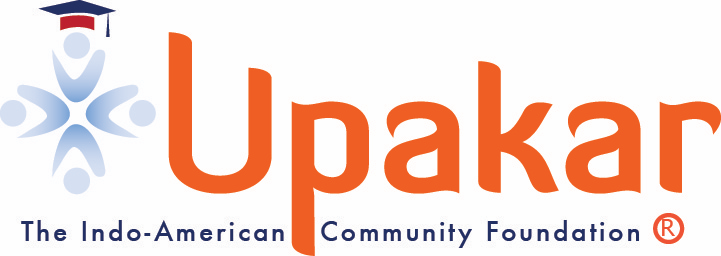 Scholarship Application FormUpakar Foundation – the Indian American ScholarshipApplication Postmark Deadline - April 30, 2023Application InstructionsEligibility Requirements:To be eligible for an Upakar Foundation scholarship, you must meet all criteria:Either you or one parent was born in IndiaBe either a U.S. citizen or a U.S. ‘Green Card’ holder (Permanent Resident)Be actively seeking enrollment in an undergraduate 4 year degree program at an accredited College or University or a 2 year Community College in the United States for the 2023-2024 academic yearHave a 2022 Family Adjusted Gross Income (AGI) on the IRS form 1040 (line 7) of less than $90,000Have a cumulative non-weighted GPA over 3.6 (on a 4.0 scale)Be a graduating United States based high school senior in 2023Selection Criteria:Applicants are evaluated on all the following criteria.  Have your parent help with the Financial Information section.Academic recordFinancial needCompleted Application Package (incomplete applications will be disregarded, use as checklist)Completed Upakar Scholarship Application Form2 well written on-point essays (topics prompt in Scholarship Application Form)Proof of Citizenship (United States and India)High School transcriptCopy of the official SAT or ACT reportLetter of Recommendation Financial information Student Aid Report (SAR, generated from completing FASFA)Tax returns (Required – 2022 1040 and Schedule 1), (If you or your parent own a business, partnership, or farm – all 2022 Schedules C, E and/or F)Application Package:Upakar Scholarship Application FormSAT / ACT super scores.List name and related costs for selected Institution.  If decision has not been made, include the one you are most likely going to attend.Scholarships/Grants – if none, write “none.”Parental Income Section Parental Adjusted Gross Income – will come from the IRS Form 1040 (Line 7) and must be under $100,000.Parental Tax Liability – amount owed to the IRS (Form 1040, Line 11)Earnings per Tax Return – generally from 1099 or W-2EssaysPlease include a word count at the endEssays that do not answer the specific questions will be considered incomplete; please take the time to answer them thoughtfully and completely.Proof of CitizenshipIf you were born in the United StatesCopy of your United States passport name page ANDCopy of parent’s passport name page (if not available, please send an explanation to upakarfoundation@hotmail.com with “No parent passport” as the header)If you were born in IndiaCopy of United States Permanent Resident card (“Green card”) ORCopy of your United States passport name pageBlack out all passport numbers. High School Transcript Provide an official transcript from your current high school with the cumulative Grade point average (GPA)Transcripts must have the name of your high school and your name.SAT or ACT – Print the official SAT or ACT reports that match the super scores on the application.If you did not take the SAT or ACT due to COVID restrictions, state that on application.Letter of Recommendation Must be from a teacher or advisor.  The letter must be current and may not be from a relative.As a courtesy, give at least 3 weeks to complete your recommendationThe letter must stay confidential.  Ask your teacher or advisor to return the recommendation letter to you in a sealed envelope with their signature written across the seal.  Submit the sealed recommendation with your application or have them email it directly to upakarrecs@gmail.com (you should not be cc-ed on the email).Financial Information Documentation All pages of your Student Aid Report (SAR) if you filed a Free Application for Federal Student Aid (FAFSA, www.fafsa.ed.gov) Tax returns2022 IRS Form 1040 If you or your parents have a business, partnership, investment properties or farm include all copies of 2022 IRS Schedule C, Schedule E and/or Schedule F (listed on IRS Schedule 1)If the FAFSA or 2022 Tax Return was not filed, include:Clear and concise explanation why FAFSA or 2022 Tax Return was not filed 2020 IRS form 1040 2020 and 2022 W-2 and 1099 formsAlso if you or your parents own a business, include all copies of 2020 IRS Schedule C and Schedule EBlack out all social security numbers on any forms or backup informationSubmission Deadline:Application Packet must be completed and submitted on or before April 30, 2023.  Incomplete applications will not be considered (missing information or documents).  Please review the Selection Criteria on page 1 to ensure your package is complete. Award Notification:Applicants that are awarded scholarships will be directly notified in August 2023.  The awardees will be posted on www.upakar.org in September 2023. Frequently Asked Questions (FAQs):There are many questions about my parent’s finances and required IRS forms.  Do I need to answer and submit all of them?Yes, they are the basis of the Upakar scholarship determinations.  Please remember this is a merit/need based scholarship and we need to confirm the need portion.  Any application that does not fully answer the questions or does not include the requested forms will be immediately disregarded.  Please get your parent’s help with this section if needed.  If you are not able to access this information, send an explanation to upakarfoundation@hotmail.com with “No parent financial information” as the header.I /my parents don’t feel comfortable sending this information.  Can I send the required supporting documentation after the Scholarship committee has reviewed my application?No, because these documents are scrutinized as an integral part of the application review process.  Without these important documents, your application will be considered incomplete and will not be reviewed or considered. Can I get an exception since I am not a United States Permanent Resident (“Green card” holder) or United States Citizenship?No, an Upakar Scholar must be a US Permanent Resident or CitizenLife got busy and I missed the deadline.  Can I get an extension?There is no exception to the deadline.I really need the money to pay for school; can I get an exception to the eligibility criteria?No, an Upakar Scholar must meet the eligibility criteria as listedMy school does not do weighted grades/cumulative GPA, what should I do?Note this on the application so the reviewers know it is not available.I was born in India, was adopted as a child and now I am a US citizen, am I eligible to apply? Yes, as long as you meet the other criteria to be an Upakar ScholarI am just outside of the GPA requirements.  Can I get an exception?No.  In general, an Upakar scholar far exceeds the GPA requirements.  I did not complete the FAFSA.  Am I automatically disqualified?No, but should be a clear and concise explanation for not completing it attached to the scholarship application.I would like to drop off my application personally; can I make an appointment or drop it off somewhere?No.  If any attempt is made to contact the board members directly or attempts to influence the decision making process will cause an application to immediately be disregarded.I live in India and want to come to America to study.  Can I get an Upakar scholarship?No.  An Upakar scholar must be graduating from an US based high school and be currently living in the US.  Income or a tax return from India cannot be substituted for the American requirements.  I live in the US and my parents live and work in India.  Can I still apply?If your parents live and work in India and you are studying in the United States, you must provide the tax return for your US based guardians or your own if you file independently.I am in Graduate school/already in college/planning a gap year. Can I still apply?No, the Upakar scholarship is only for high school seniors going directly to college.I have enough money already for tuition, can I get a check sent directly to me instead?No, the Upakar Scholarship donors expect the scholarship checks to be sent directly to the Institution on your behalf.  Overages must be returned to Upakar and should not be paid out directly to a scholar.